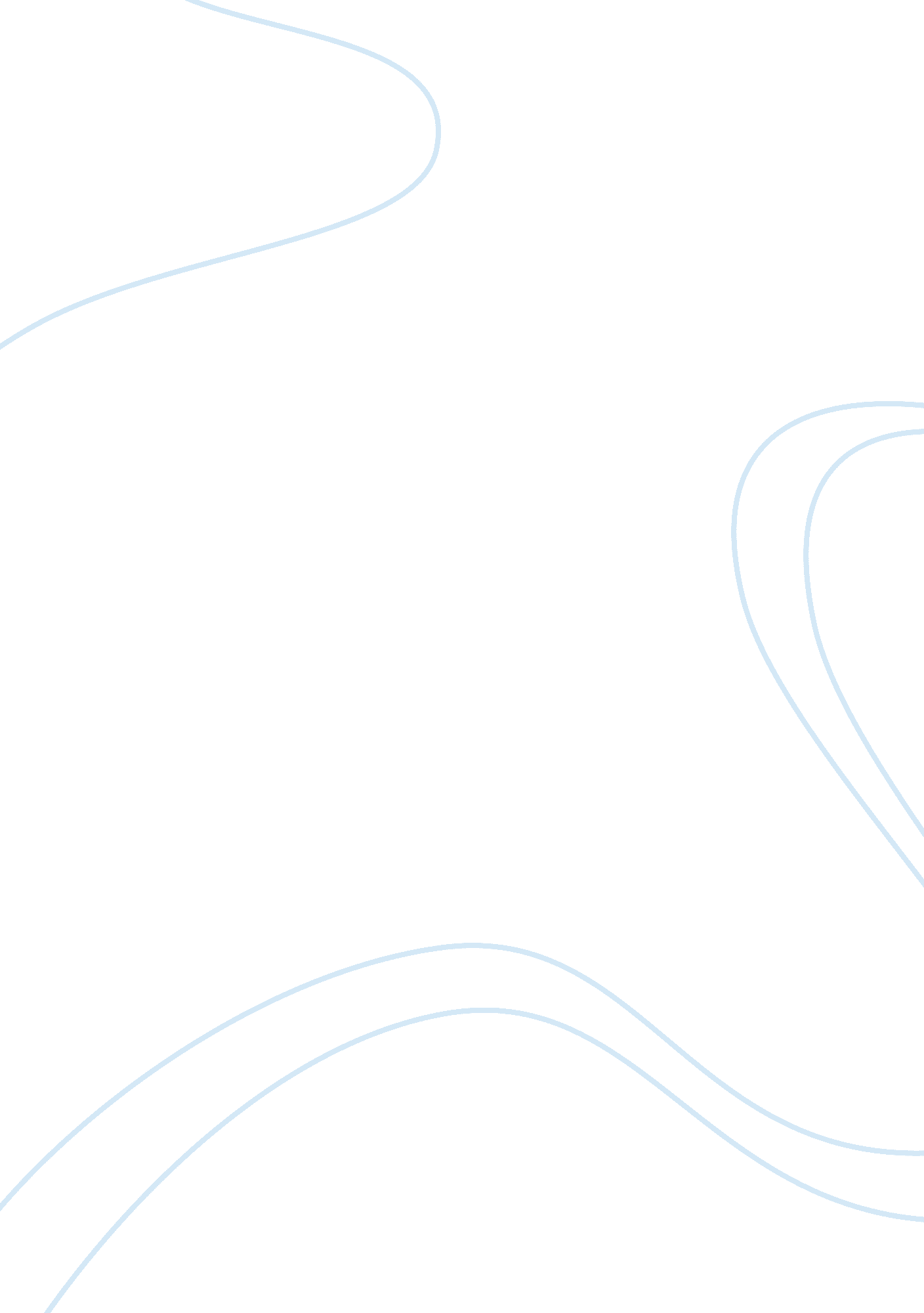 Travelling is a good hobby that everyone should cultivate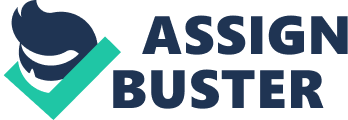 Travelling is often claimed as a fun pastime. As the world develops, more and more people are able to travel. It is not surprising that millions around the world spend their holidays travelling. Travelling expands and broadens our impression and knowledge about other continents, countries, modern cities and of course, helps us to take a break from our hectic way of living. There are tonnes of great places to visit around the world. Each place has its own personal touch and uniqueness. Everyone has a place that they want to visit in life. As for me, the greatest desire of my life is to visit Europe, one of the most prosperous and unique continents in the world. Europe owns the world’s most diverse civilization, which makes up an astonishing cultural heritage. There are thousands of world heritage sites on this continent just on the tip of its iceberg. I would personally love to visit the United Kingdom. I have learned about the United Kingdom from textbooks but I would love to experience it in reality. United Kingdom is the most wealthy and powerful country in the world. It is known as the United Kingdom of Great Britain as people use to address it as the UK. Besides, it is one of the world’s leading trade and financial hub, with a thriving economy. The western part of the region is known for being cold and cloudy during winter while the other part is mostly windy and rainy because it is influenced by the ocean, which I love the most. It would be thrilling to witness one of the biggest cities, like London, the country’s capital. London is well known for its classy architectures. Furthermore, it is a place where Shakespeare’s sonnets are still being brought to life by stage actors. Moreover, I would love to go to London because of its vibrant living environment. London has many attractions. One of the must visit popular tourist attraction is the ‘ London Eye’. The locals call this iconic structure as the landmark of the new millennium. Passengers can experience magnificent three hundred sixty degree views of the entire London’s landscape. Another favorite tourist attraction is the Madame Tussauds Wax Museum. From what I’ve known, the wax museum was first open for exhibition in 1835. It has expanded its wax museum across cities including, Hollywood, Shanghai, Hong Kong and many more. You’ll be amazed by thousand replicas of famous icons. They include royal figures, world leaders, musicians, actors and actresses, sports legends and much more. Overall, London is a perfect place to be in. We should take our time out to discover London, which is one of the top destinations in the world. The second place that I would visit got to be the city of love, Paris. It is the cosmopolitan heart of France, one of Europe’s most seemly cities. Millions of visitors are drawn in every year to Paris because of its mesmerizing scenic beauty. Paris is also known as the city of lights and even some address it as the city of fashion because Paris is home to the world’s exquisite and luxurious fashion designers. I would love to go there where I can encounter centuries-old churches, classic design architecture, charming trees, and graceful bridges, further enlightened by dazzling lights which bring the whole city to life at night. One of the most famous tourist hotspots is the Eiffel Tower. Visiting Paris would not be complete if we didn’t go to the Eiffel Tower. It was once recognized as the tallest structure human race ever built. Now it is Europe’s best known landmark and Paris most famous symbol. I wish I could go up the elevator to experience the bird’s eye view of the entire Parisian panorama. Even it is a little pricy but the view from the top would be worth it. At night, it’s the best time to visit the tower when thousands of flickering light bulbs make the Eiffel tower sparkle. Paris is indeed a must go destination. Paris is a lively metropolis but undeniable French city. In conclusion, Europe is a diverse continent and it is a place easy to get around. As mentioned, it has hundreds of years of preserved history than anywhere else in the world. Instead of rushing through Europe for holidays, just for photos, pick places that really worth going to, then plan wisely and make it an enjoyable trip. Although it is one of the world’s smallest continents by land, a place of rich cultures, well preserved heritage, and its natural beauty would make visiting to Europe an unforgettable experience. It would be great if I had an opportunity to visit those places. But for now, they remain places I want to visit, who knows one day I might get there. Only time will tell. 